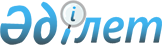 ПРОТОКОЛ* между Министерством финансов Республики Казахстан и Главным таможенным управлением Китайской Народной Республики о методологическом и информационном взаимодействии в области таможенной статистики внешней торговлиПротокол, 8 декабря 2012 года
      (Вступил в силу 8 декабря 2012 года - 
Бюллетень международных договоров РК 2017 г., № 3, ст. 31)
      Министерство финансов Республики Казахстан и Главное таможенное управление Китайской Народной Республики, в дальнейшем именуемые Сторонами,
      руководствуясь Соглашением между Правительством Республики Казахстан и Правительством Китайской Народной Республики о сотрудничестве и взаимопомощи в таможенных делах от 26 сентября 1997 года,
      признавая важность точных и сопоставимых данных сторон по внешней торговле для ведения торговых переговоров,
      признавая то, что обмен данными по взаимной торговле содействует здоровому развитию,
      стремясь к укреплению сотрудничества в области информации о взаимной торговле двух стран,
      на основании организационного и административного потенциала друг с другом, основанным на взаимопонимании и уважении Стороны
      договорились о нижеследующем: Статья 1
      Стороны будут проводить взаимные консультации и обмениваться методологическими разработками в области формирования таможенной статистики внешней торговли и анализа статистической информации. Статья 2
      Стороны будут один раз в три месяца обмениваться данными по взаимной торговле на уровне 6 знаков гармонизированной системы (HS) в соответствии со структурой передаваемых данных согласно приложению 1 к настоящему Протоколу, а также обмениваться окончательными годовыми данными.
      Данные передаются по электронной почте и/или на CD-диске Сторонами, контактные данные которых указаны в приложении 2 к настоящему Протоколу. Статья 3
      Каждая из Сторон по письменному обращению другой Стороны будет передавать информацию в отношении товаров, по которым выявлено наибольшее расхождение данных статистики взаимной торговли, в соответствии со Структурой передаваемых данных по отдельным товарным группам согласно приложению 3 к настоящему Протоколу. Статья 4
      Сопоставление данных взаимной торговли осуществляется в соответствии с Методикой проведения сопоставительного анализа данных таможенной статистики взаимной торговли товарами Республики Казахстан и Китайской Народной Республики, подписанной 16 сентября 2010 года.
      Стороны обязуются регулярно проводить встречи с определением даты, информировать друг друга о результатах сопоставления данных о взаимной торговле с изложением возможных причин имеющихся расхождений. Встречи будут проводиться поочередно на территории одной из Сторон. Статья 5
      Переписка между Сторонами ведется на русском либо на английском языках. Статья 6
      Без письменного согласия одной из Сторон статистические данные, предоставляемые в соответствии с настоящим Протоколом, не могут публиковаться или распространяться третьим лицам, а также не должны быть использованы в качестве доказательств в судебных или административных разбирательствах. Статья 7
      Все вопросы, которые могут возникнуть в связи с толкованием и применением настоящего Протокола, будут решаться путем взаимных консультаций и переговоров. Статья 8
      По взаимному согласию Сторон в настоящий Протокол могут вноситься изменения и дополнения, которые оформляются отдельными протоколами, являющимися его неотъемлемой частью. Статья 9
      Срок действия настоящего Протокола составляет пять лет и автоматически продлевается на последующие пятилетние периоды, если за шесть месяцев до истечения соответствующего пятилетнего периода ни одна из Сторон не направит письменное уведомление о своем намерении прекратить действие настоящего Соглашения. Статья 10
      Настоящий Протокол вступает в силу со дня его подписания.
      Совершен 8 декабря 2012 года в г. Астане в двух экземплярах, каждый на китайском, казахском и русском языках, причем все тексты имеют одинаковую силу.
      Для целей толкования положений настоящего Протокола используется текст на русском языке. СТРУКТУРА
передаваемых данных Контактные данные СТРУКТУРА
передаваемых данных по отдельным товарным группам
					© 2012. РГП на ПХВ «Институт законодательства и правовой информации Республики Казахстан» Министерства юстиции Республики Казахстан
				
Министерство финансов
Республики Казахстан
Главное таможенное управление
Китайской Народной РеспубликиПриложение 1
к Протоколу между
Министерством финансов
Республики Казахстан
и Главным таможенным
управлением Китайской
Народной Республики
о методологическом и
информационном
взаимодействии в области
таможенной статистики
внешней торговли
8 декабря 2012 года
№
Наименование данных
для обмена
Характерные данные
(учет по количеству)
1
2
3
1.
Страна происхождения
В соответствии с классификатором
используемым стороной
2.
Страна получателя
В соответствии с классификатором
используемым стороной
3.
Страна отправления
В соответствии с классификатором
используемым стороной
4.
Календарный год/месяц
Характерные данные
5.
Вид транспорта
В соответствии с классификатором
используемым стороной
6.
Таможенный орган
В соответствии с классификатором
используемым стороной
7.
Таможня на границе
В соответствии с классификатором
используемым стороной
8.
Товар
6 знаков ТН ВЭД
9.
Вес, нетто
килограмм
10.
Код дополнительной единицы
измерения (основная)
В соответствии с классификатором
используемым стороной
11.
Количество в дополнительной
единице измерения
12.
Код дополнительной единицы
измерения
В соответствии с классификатором
используемым стороной
13.
Статистическая стоимость
товара
Доллар СШАПриложение 2
к Протоколу между
Министерством финансов
Республики Казахстан
и Главным таможенным
управлением Китайской
Народной Республики
о методологическом и
информационном
взаимодействии в области
таможенной статистики
внешней торговли
8 декабря 2012 года
Комитет таможенного контроля МФ PK
Главное таможенное управление КНР
Управление анализа рисков и статистики

Тел: 8-7172-79-45-70

Факс: 8-7172-79-45-64

E-mail: osvt@q0100.customs.kz
Департамент статистики

Тел: 86-10-65195640

Факс: 86-10-65195610

E-mail: statistics@customs.gov.cnПриложение 3
к Протоколу между
Министерством финансов
Республики Казахстан
и Главным таможенным
управлением Китайской
Народной Республики
о методологическом и
информационном
взаимодействии в области
таможенной статистики
внешней торговли
8 декабря 2012 года
№
Наименование данных для обмена
Характерные данные
(учет по количеству)
1
2
3
1.
Страна происхождения
В соответствии с классификатором используемым стороной
2.
Страна получателя
В соответствии с классификатором используемым стороной
3.
Страна отправления
В соответствии с классификатором используемым стороной
4.
Календарный год/месяц
Характерные данные
5.
Вид транспорта
В соответствии с классификатором используемым стороной
6.
Таможенный орган
В соответствии с классификатором используемым стороной
7.
Таможня на границе
В соответствии с классификатором используемым стороной
8.
Товар
6 знаков ТН ВЭД
9.
Вес, нетто
килограмм
10.
Код дополнительной единицы измерения (основная)
В соответствии с классификатором используемым стороной
11.
Количество в дополнительной единице измерения
12.
Код дополнительной единицы измерения
В соответствии с классификатором используемым стороной
13.
Статистическая стоимость товара
Доллар США
14.
Идентификация и страна регистрации транспортного средства
Номер транспортного средства и страна принадлежности
15.
Дата выпуска товара
День/месяц/год